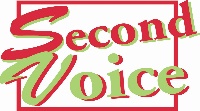 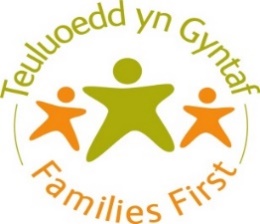 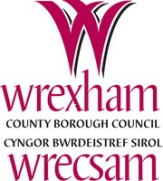 PLEASE NOTE REFERRAL FORMS WITHOUT A COMPLETED RISK ASSESSMENT WILL NOT BE ACCEPTEDPERSONAL DETAILSCurrent / Previous Support Received (Are any other agencies involved with any members of the household?)(If known) please detail any previous/other current housing-related support received. TitleMiss  Ms  Mrs   Mr   Miss  Ms  Mrs   Mr   Miss  Ms  Mrs   Mr   Miss  Ms  Mrs   Mr   Full NameAddress PostcodeDOB / Age Gender PronounsMobile NumberEmailParent / Guardian NameParent / Guardian NameParent / Guardian NameTelephone NumberTelephone NumberTelephone NumberTelephone NumberTelephone NumberEmail Does the young person have a social worker YES    NO    Does the young person have a social worker YES    NO    Does the young person have a social worker YES    NO    Does the young person have a social worker YES    NO    Does the young person have a social worker YES    NO    Does the young person have a social worker YES    NO    Does the young person have a social worker YES    NO    Does the young person have a social worker YES    NO    Does the young person have a social worker YES    NO    Social Workers NameSocial Workers NameSocial Workers NameTelephone NumberTelephone NumberTelephone NumberTelephone NumberTelephone NumberEmail Appropriate Referral? Appropriate Referral? YES    NO    YES    NO    Name of ReferrerName of ReferrerName of ReferrerRelationship to referrerRelationship to referrerContact number of referrerContact number of referrerContact number of referrerYoung persons first languageYoung persons first languageSTATUSIs the young person inSTATUSIs the young person inSTATUSIs the young person inEducation     Employment     Training    NEET    Parent     Education     Employment     Training    NEET    Parent     Any disability? YES    NO    If YES give details:Has the young person agreed to the referral?                                                   YES    NO        If not why? We cannot accept referralIs the parent/guardian aware of the referral?YES    NO    N/A    If not why?ADVERSE CHILDHOOD EXPERIENCES     Are there any of the following identified?Physical abuse            Domestic Violence         Sexual abuse              Verbal abuse     A family member who is depressed or diagnosed with a mental illness     A family member who is addicted to alcohol or drugs     A family member who is in prison     Losing a parent to separation divorce or death     AgencyContact Name and numberDetails of support provided (if known)Reason for referral:                                                                       Risk AssessmentIf it has been highlighted that there is a risk of harm to self, or risk to others or risk from others then please complete this form. Please complete a separate form for each risk.For information as to how Wrexham County Borough Council handles personal data, please see our Privacy Notices on our website: www.wrexham.gov.uk Please send completed referral forms marked ‘PRIVATE AND CONFIDENTIAL’ to:Second Voice, Lambpit Street, Wrexham LL11 1ARTel: 01978 295600    Free phone: 0800 0322 630    Email: secondvoice@wrexham.gov.uk